APPLICATION FORM FOR ADMISSION INTO I B.TECH UNDER “B”CATEGORY SEATS(MANAGEMENT QUOTA) – 2016-17Permanent Address                                                  : ACADEMIC INFORMATION Name of the examination 			:	 Intermediate / Intermediate Vocational with Bridge Course /  CBSE/ICSE / NIOS/APOS/Other State Boards / PUC /Higher  Secondary Intermediate / Equivalent HT No. 		: Month & Year of Passing 			: % in Group Marks 				: Aggregate (Total) Percentage 			: CGPA (Points) 					: Marks Obtained in Group Subjects  Qualified in EAMCET-2016(Yes / No)	 : Hall Ticket Number			 : Rank					 : Name of the Branch in which Admission is required	: 	B.Tech:- CIVIL / EEE / MECH/ ECE / CSE  Mobile No:				:DECLARATIONWe declare that the information furnished above is true to the best of my knowledge. In case of submission of wrong information, the College Management has every right to reject the Application form.  Signature of the parent									 Signature of the student ____________________________________________________________________________________________________RECEIPT Received Application from _________________________________ for ____________ branch along with required attested copies and a sum of Rs.200/- towards Registration Fees through DD / Cash. DD / Receipt No. _______________ date: ________________                                                                 CLERK        Enclosures:  1) SSC or its equivalent certificate 2) Marks sheet of Intermediate or its equivalent for ascertaining the completion of qualifying examination. 3) Intermediate Transfer Certificate. 4) Photocopies of JEE-2016 Rank Card /AIEEE Rank Card /EAMCET-2016 Hall Ticket  and Rank Card. 5) Study Certificates from VI standard to Intermediate. 6) Caste Certificate (for SC, ST,BC students only) 7) Demand draft for Rs.200/- drawn on any Nationalized bank in favour of “The Principal, Vijay Rural Engineering           College” towards application fee. Schedule of Admissions:  Date of Notification for “B” Category seats		- 14-07-2016 Last Date for Submission of Application in person	- 29-07-2016 Last date for uploading the applications 			- 28-07-2016 Last date for preparation of the merit list		- 29-07-2016Last date for the final list of the students selected	- 29-07-2016Instructions:  Filled in application along with photo copies of the relevant certificates and DD towards registration and application fee should be submitted or posted to The Principal, Vijay Rural Engineering College, Rochis Valley,                  Manikbhandar, Nizamabad - 503003. Applications received after 3:00 pm of last date of submission of application (i.e. 29-07-2016)  (by post or                       in person) stands rejected.Admissions will be made strictly as per the guidelines of the Government of Telangana State / TSCHE                   issued from time to time. Original Certificates along with Tuition and University Fee must be submitted at the time of admission.  Online submission: Applications along with scanned copies of enclosures may be sent through e-mail to:                   vrec.29.nzb@gmail.com. However, the hard copy of the application of such candidates along with DD                   should be sent to the college address.  For further details contact: 9848884300 and 08462-280157, 280175 Top of FormBottom of Form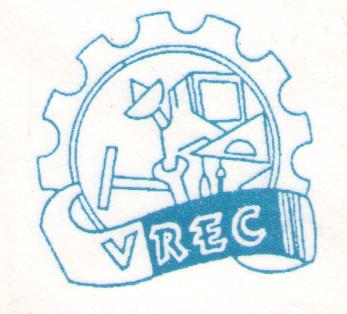 VIJAY RURAL ENGINEERING COLLEGEApproved by AICTE, New Delhi & Recognized by the Govt. of T.S.Affiliated to J.N.T.U.H., Hyd.Rochis Valley, Manikbhandar, NIZAMABAD – 503 003, T.S.:08462-280157, 280175, Fax : 08462-280158E-mail: vrec.29.nzb@gmail.com                       Website: www.vrecedu.orgName of the Candidate (As per SSC)                    : Father’s Name                                                          : Mother’s Name                                                        : Gender : Date of Birth                                                             : Nationality                                                                 : Category : Gen / BC / SC / ST / Minority/Others : Present Address                                                       : Affix Recent Passport size Color PhotographMathsMathsPhysicsPhysicsChemistryChemistryTotal marks in Group% in Group MarksAggregate PercentageMax.MarksMarks SecuredMax.MarksMarks SecuredMax.MarksMarks SecuredTotal marks in Group% in Group MarksAggregate Percentage  Welcome! VIJAYA RURAL ENGINEERING COLLEGE All Fields are mandatoryCollege DetailsCollege DetailsCollege DetailsCollege DetailsCollege DetailsCollege DetailsNameNameNameNameNamePlaceVIJAYA RURAL ENGINEERING COLLEGEVIJAYA RURAL ENGINEERING COLLEGEVIJAYA RURAL ENGINEERING COLLEGEVIJAYA RURAL ENGINEERING COLLEGEVIJAYA RURAL ENGINEERING COLLEGENIZAMABADDistrictRegionAidMinorityCoedAffiliationNizamabadOUPVTNACOEDJNTUHBank DetailsBank DetailsDistrictBank NameBank BranchIFSCode Account NoApplication Fee
Please Specify the Application Fee that you want to Charge from the Students Branch Wise IntakeBranch Wise IntakeBranch Wise IntakeBranch Wise IntakeBranch Wise IntakeBranch Wise IntakeCourse
CodeCourse NameCategory A
(Convenor Quota)
(70%)Category B
(Management Quota)
(30%)Category B (Management     Quota)Category B (Management     Quota)Course
CodeCourse NameCategory A
(Convenor Quota)
(70%)Category B
(Management Quota)
(30%)NRI  (5%)Others  (25%)CIVCIVIL ENGINEERING84 36 CSECOMPUTER SCIENCE AND ENGINEERING84 36 ECEELECTRONICS AND COMMUNICATION ENGINEERING84 36 EEEELECTRICAL AND ELECTRONICS ENGINEERING42 18 MECMECHANICAL ENGINEERING84 36 Note: If NRI(5%) is not applicable, fill Others(25%) with 30% of Quota.Note: If NRI(5%) is not applicable, fill Others(25%) with 30% of Quota.Note: If NRI(5%) is not applicable, fill Others(25%) with 30% of Quota.Note: If NRI(5%) is not applicable, fill Others(25%) with 30% of Quota.Note: If NRI(5%) is not applicable, fill Others(25%) with 30% of Quota.Note: If NRI(5%) is not applicable, fill Others(25%) with 30% of Quota.I Agree to pay an Amount of Rs.5050 for using this Portal